					Two photosAPPLICATION FORM FOR ADMISSION AS SHORT-TERM/OCCASIONAL STUDENTFamily Name………………..…First name………………….Middle name……………………..Gender…………………..Date of Birth……….……………………………….............…………   Nationality………………………………………………………………………….……….………..Entry Qualifications: Please attach transcriptUndergraduate year of study.………….……... Course:…………………..………………..Other qualifications…………………..…………….……….…..………………….………….3.	Applicant’s Contact Address:……………………………………………………………………...	……………………………………………………………………………………………………….	E-mail:………………………………………………………Phone:………………………………4.	Financial sponsor for University fees (enclose guarantee letter)Are you applying as a short-term (one year) or occasional (one semester) student? Please specify… ………………………………………………………………...………..……..…Choice of course (Please tick):			Please specify the specific area of interest (if applicable)………………………………………………………………………………………………………7.	Applicant’s signature:………………………………………...Date:…………………………….8.	Sending College/University recommendation/verification/remarks……………………………………………………………………………………………………….Name ………………………….….……………………….…..,….…. …………………..…….…	Address……………………….…………………………………………………………………….Signature and official stamp………………………………………………………………………	*Short-term studentship: 1 academic year.  	     Occasional studentship:	one semester.Course:Course:Bachelor of Arts (B.A) or B.A. with EducationBachelor of Education.Bachelor of Science.Bachelor of Science (Engineering).Bachelor of Commerce.Bachelor of LawDevelopment Studies.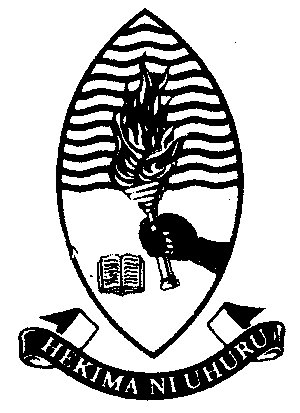 